LI: To find a pattern in a number sequence.I will be successful if…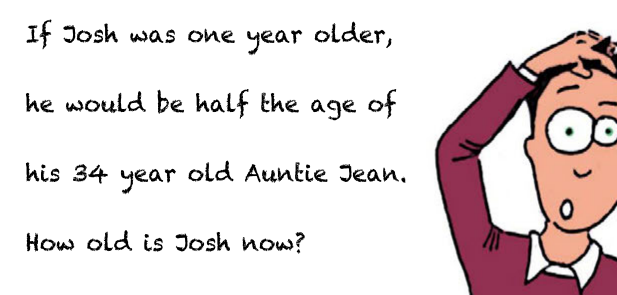 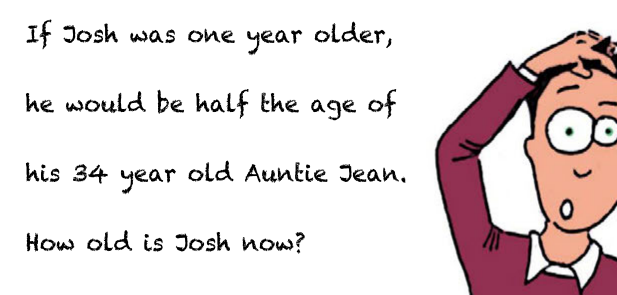 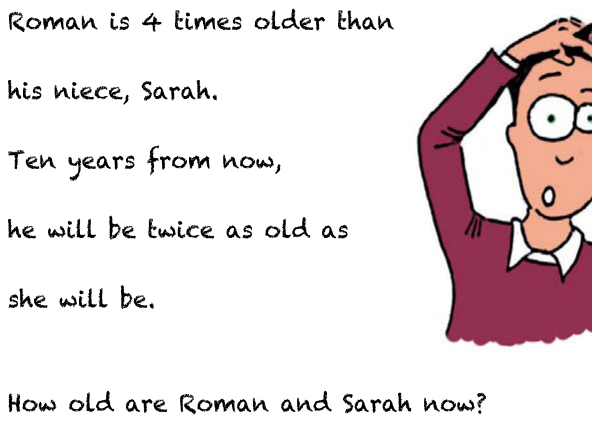 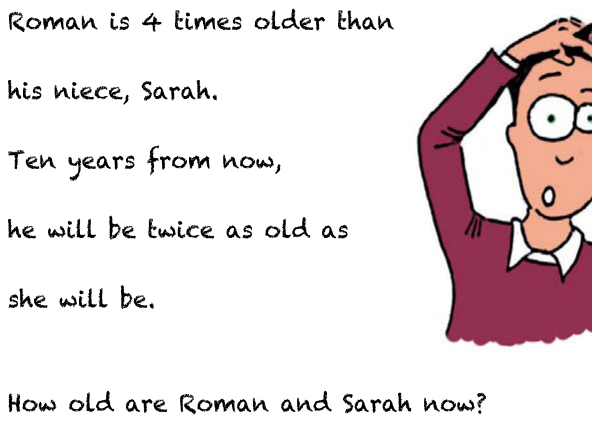 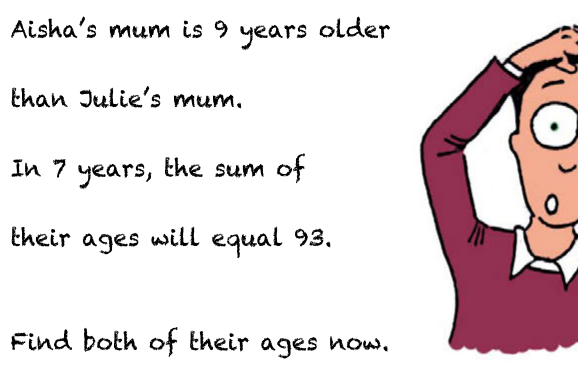 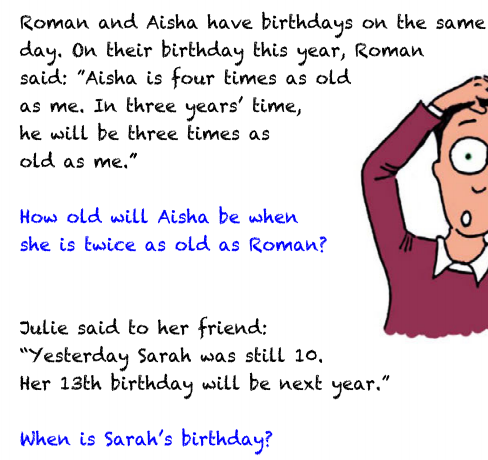 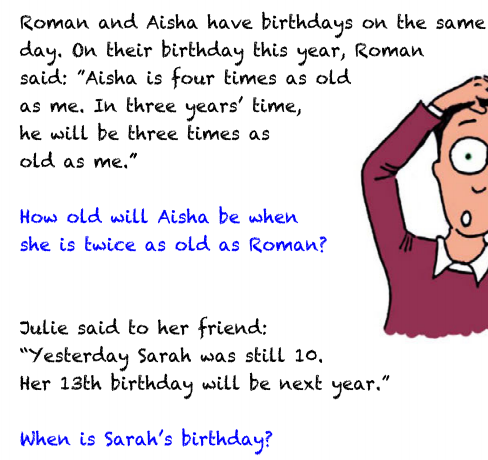 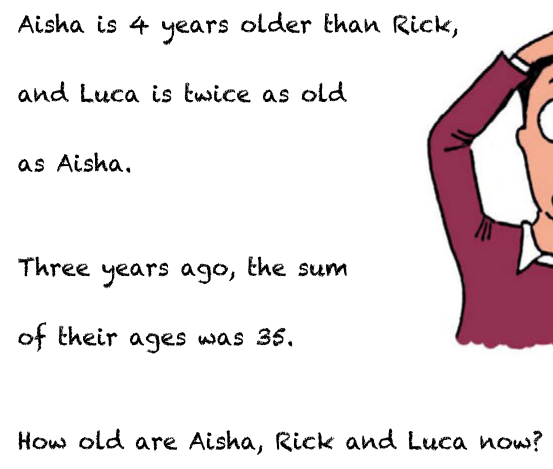 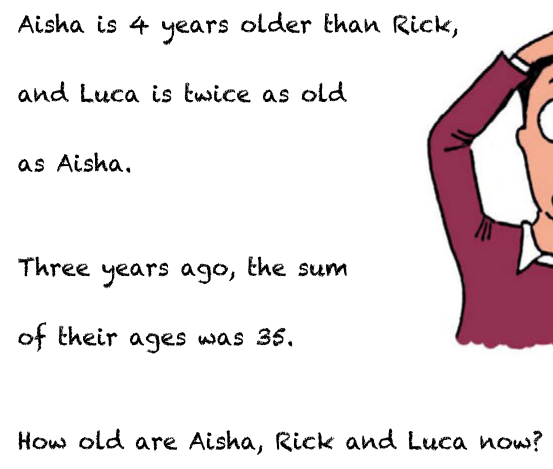 I can read the question carefully so I know what it is asking for.I systematically solve a problem.I can show my working out